JelgavāJelgavas valstspilsētas pašvaldības     izpilddirektorei Irēnai ŠkutāneiPar kolektīvā iesnieguma virzībuJelgavas valstspilsētas pašvaldības iestāde “Pilsētsaimniecība” (turpmāk – Iestāde) izvērtēja kolektīvo iesniegumu par gājēju un velobraucēju ceļu ierīkošanu Kalnciema ceļa posmā no Loka maģistrāles līdz pilsētas robežai un sniedz pārskatu par tā turpmāku virzību.Kalnciema ceļa garums Jelgavas pilsētā ir 3,72km. Tas ir valsts reģionālā autoceļa P99 Jelgava – Kalnciems sastāvā. Saskaņā ar šā gada 13. martā veikto automašīnu satiksmes skaitīšanu, diennakts vidēja satiksmes intensitāte ir 887 transporta līdzekļi diennaktī Kalnciema ceļa posmā no Loka maģistrāles līdz pilsētas administratīvajai robežai, un 2093 transporta līdzekļi diennaktī posmā no Loka maģistrāles līdz Rīgas ielai. Ielas visā garumā tiek nodrošināts sabiedriskais transports.Ielas posmā no Rīgas ielas līdz Loka maģistrālei 2020. gadā tika izbūvēta gājēju ietve 1,4km garumā, kuras kopējās izbūves izmaksas sastādīja 790 721 eiro ar PVN. Tāpat, šajā posmā tika uzlabots ielas apgaismojums, ierīkotas gājēju pārejas un veikti citi satiksmes drošības uzlabošanas pasākumi.Ielas posmā no Loka maģistrāles līdz pilsētas administratīvajai robežai, kas ir 2,3 km garš, gājēju ietve nav izbūvēta. Tāpat, posmā no Rogu ceļa līdz Klijēnu ceļam ielas apgaismojums ir izbūvēts vairāk nekā 10m attālumā no ielas nomales, kā arī 120m garā posmā pie pilsētas administratīvās robežas ielas apgaismojums nav izbūvēts vispār. Šā gada 15. maijā tika veikta gājēju un velosipēdistu skaitīšana Kalnciema ceļā pie Strautu ceļa krustojuma, izmantojot pašvaldības videonovērošanas sistēmu. Laika posmā no 6:30 līdz 23:00 tika fiksēti 74 gājēji un 120 velosipēdisti.Ņemot vērā, ka šajā ielas posmā nav izbūvēta gājēju ietve, kā arī ir jāuzlabo ielas apgaismojums un jāveic citi satiksmes drošības uzlabošanas pasākumi, var secināt, ka jau pašlaik šo ielas posmu izmanto pietiekoši daudz gājēju un velosipēdistu.  Tomēr, šajā ielas posmā un tam piegulošajās ielās – Strautu ceļā, Kļavu ceļā, Kadiķu ceļā, Rogu ceļā, Klijēnu ceļā un citās ielās turpina attīstīties privātmāju apbūve, kā arī Kalnciema ceļā pie pilsētas administratīvās robežas atrodas daudzdzīvokļu namu apbūve un valsts sociālās aprūpes centra “Zemgale” Jelgavas filiāle, nepieciešamība pēc drošas autotransporta, gājēju un velosipēdistu satiksmes nākotnē tikai pieaugs.Aptuvenās izmaksas ietves izbūvei no Loka maģistrāles līdz pilsētas administratīvajai robežai sastāda 1 500 000 eiro. Aptuvenās projektēšanas izmaksas – 40 000 eiro. Aprēķini veikti, izvērtējot publiski pieejamo informāciju elektronisko iepirkumu sistēmā un iestādes “Pilsētsaimniecība” speciālistu aprēķinus. Protams, reālās darbu izmaksas būtu zināmas tikai pēc pilnīgas būvprojekta izstrādes un atbilstošo iepirkumu procedūru veikšanas.Izbūvējot gājēju ietvi, kas kalpotu arī velobraucējiem, viennozīmīgi uzlabotos satiksmes drošība šajā ielas posmā. Tikai nodalīta gājēju, velosipēdistu un autotransporta kustība ar attiecīgu ielas apgaismojumu garantē drošu satiksmes kustību vismazāk aizsargātajiem satiksmes dalībniekiem – gājējiem un velosipēdistiem. Uzlabotos iedzīvotāju mikromobilitātes iespējas pašvaldībā, un tas ir jautājums kas pie arvien pieaugošas autotransporta intensitātes nākotnē kļūst arvien aktuālāks ne tikai Jelgavā.Vadītājs				(paraksts)				M.Mielavs    17.05.2023.Nr.PIL/1-11/23/255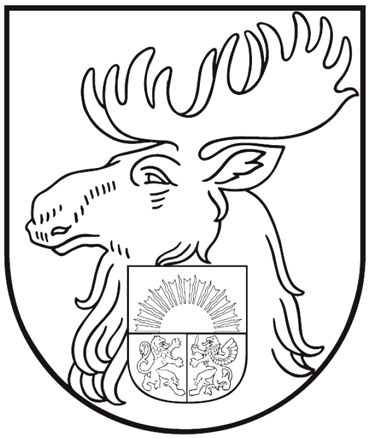 